Упражнение на развитие усидчивости и внимания.Молодец! Ты справился!ЗАДАНИЕ 1.                НАЙДИ И ПОКАЖИ:ЗАДАНИЕ 1.                НАЙДИ И ПОКАЖИ:ЗАДАНИЕ 1.                НАЙДИ И ПОКАЖИ:ЗАДАНИЕ 1.                НАЙДИ И ПОКАЖИ:1. Собаку3. Пожарный шланг5. Ведро7. Пожарных в желтых комбинезонах2. Топор4. Огнетушитель6. Красная каска7. Пожарных в желтых комбинезонах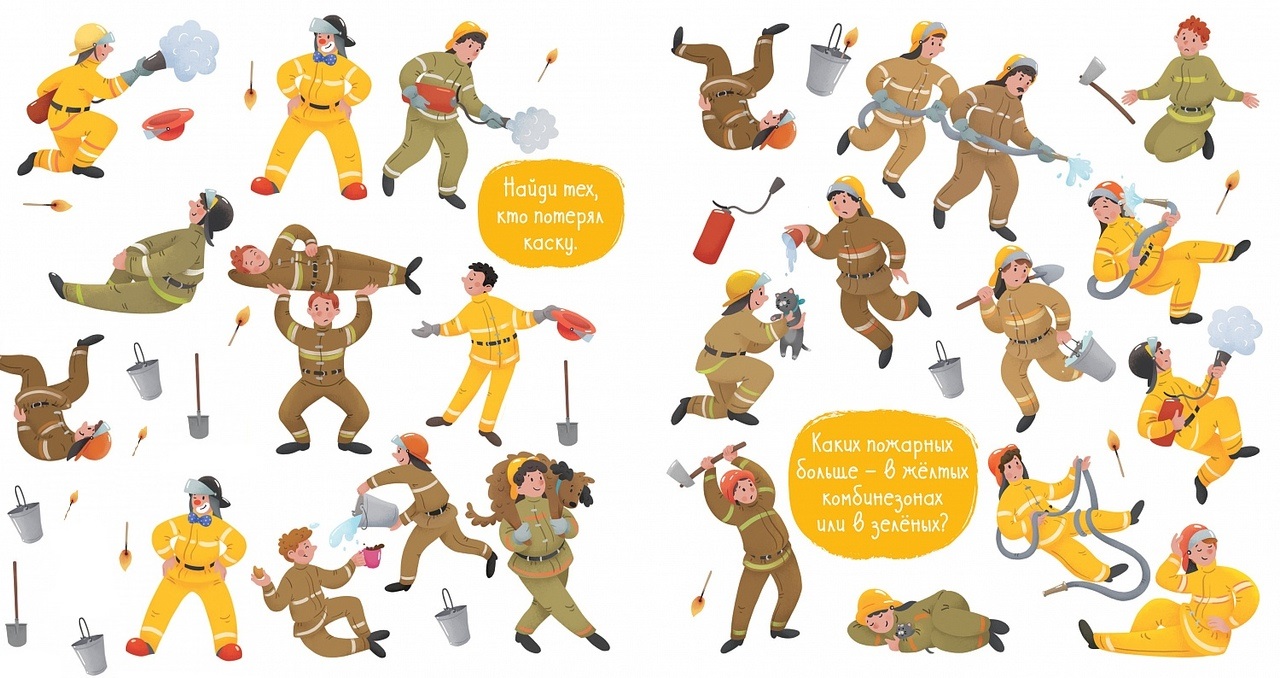 ЗАДАНИЕ 2.                               НАЙДИ И ПОКАЖИ:ЗАДАНИЕ 2.                               НАЙДИ И ПОКАЖИ:ЗАДАНИЕ 2.                               НАЙДИ И ПОКАЖИ:1. Красный флаг3. Серые сапоги5. Зеленую зубную щетку2. Коричневую книгу4. Розовое зеркало6. Желтую балалайку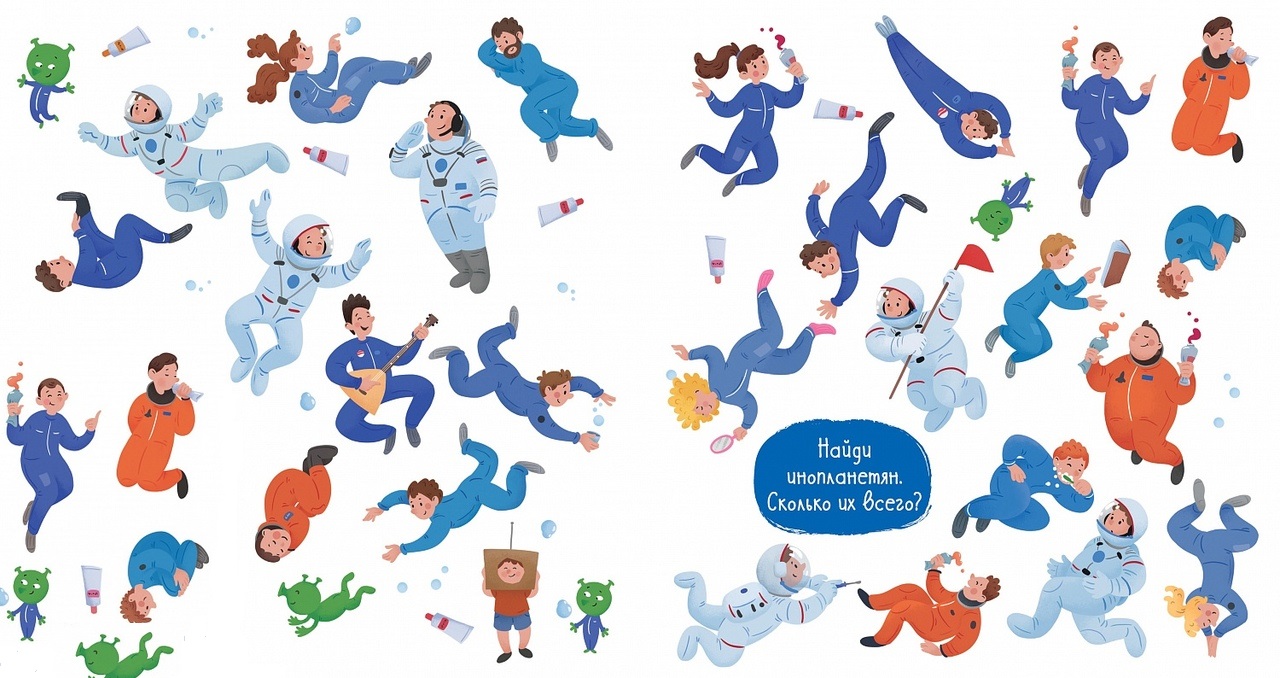 ЗАДАНИЕ 3.                    НАЙДИ И ПОКАЖИ:ЗАДАНИЕ 3.                    НАЙДИ И ПОКАЖИ:1. Мышь3. Кот черного цвета2. Самая маленькая кошка4. Розовый  бантик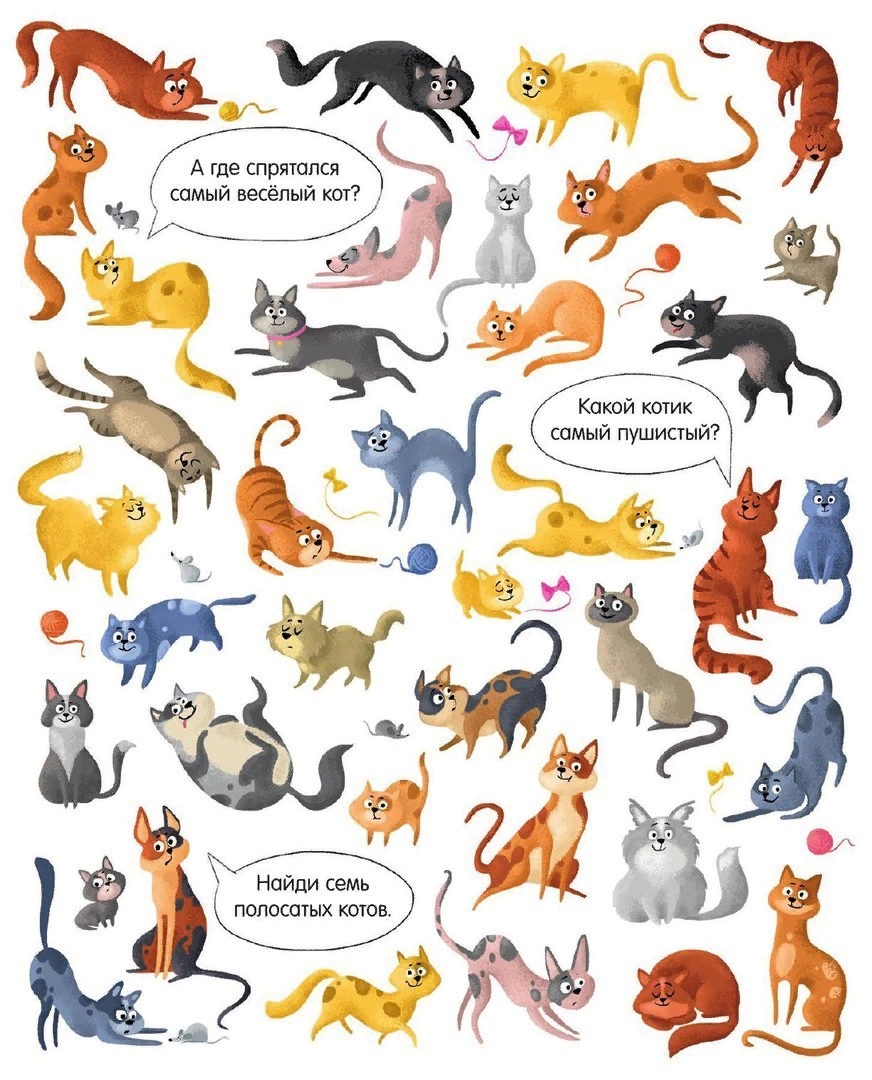 